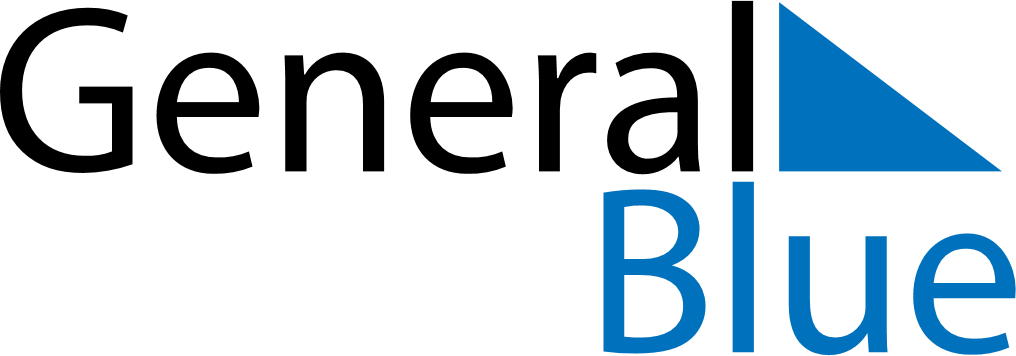 Weekly CalendarSeptember 11, 2023 - September 17, 2023Weekly CalendarSeptember 11, 2023 - September 17, 2023Weekly CalendarSeptember 11, 2023 - September 17, 2023Weekly CalendarSeptember 11, 2023 - September 17, 2023Weekly CalendarSeptember 11, 2023 - September 17, 2023Weekly CalendarSeptember 11, 2023 - September 17, 2023Weekly CalendarSeptember 11, 2023 - September 17, 2023MondaySep 11MondaySep 11TuesdaySep 12WednesdaySep 13ThursdaySep 14FridaySep 15SaturdaySep 16SundaySep 17AMPM